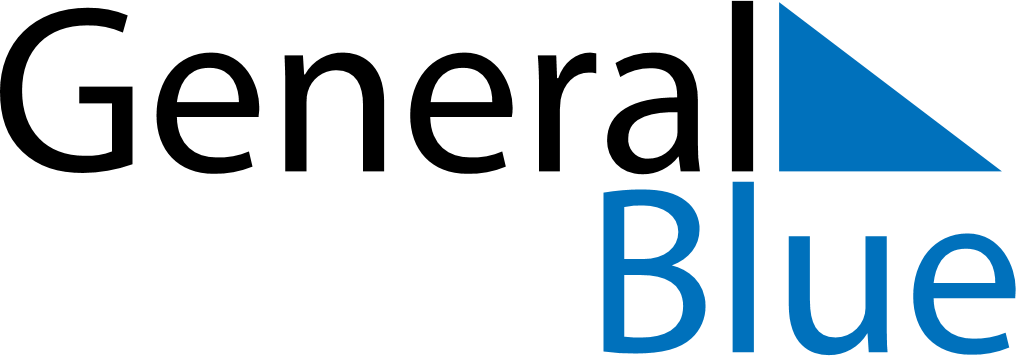 May 1868May 1868May 1868May 1868May 1868SundayMondayTuesdayWednesdayThursdayFridaySaturday12345678910111213141516171819202122232425262728293031